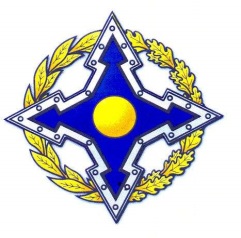 П О С Т А Н О В Л Е Н И ЕПарламентской АссамблеиОрганизации Договора о коллективной безопасностиПриняты на одиннадцатом пленарном заседании Парламентской Ассамблеи ОДКБ30 октября 2018 года, постановление № 11-3.4РЕКОМЕНДАЦИИпо гармонизации законодательства государств – членов ОДКБ, регулирующего деятельность аварийно-спасательных служб 
и статус спасателейI. Общие положенияВопросы защиты населения и территорий от чрезвычайных ситуаций различного характера требуют постоянного внимания, а мероприятия, проводимые в этой области, – совершенствования и развития, в том числе за счет сил и средств, необходимых для проведения аварийно-спасательных и других связанных с ними неотложных работ.Решение проблем защиты населения и территорий государств – членов ОДКБ от чрезвычайных ситуаций природного и техногенного характера, проведения аварийно-спасательных и неотложных работ является важной самостоятельной функцией государств – членов ОДКБ, а также совместной задачей указанных государств в составе Коллективных сил оперативного реагирования ОДКБ для ликвидации последствий чрезвычайных ситуаций природного и техногенного характера на территории одного государства и – в случае необходимости и при оформленных в установленном порядке документах – на территории нескольких государств – членов ОДКБ.Гармонизация законодательства государств – членов ОДКБ, регулирующего деятельность аварийно-спасательных служб и статус спасателей, имеет целью создание стройной и эффективной системы аварийно-спасательных служб государств, выработку единого подхода к предназначению, организации и деятельности этих служб, а также формирование единого (общего) понимания статуса спасателей в государствах – членах ОДКБ.Основное назначение настоящих Рекомендаций:– содействие унификации законодательства государств – членов ОДКБ, регулирующего деятельность аварийно-спасательных служб и определяющего правовой статус спасателей;– содействие интеграции аварийно-спасательных служб государств – членов ОДКБ;– регулирование вопросов, касающихся аварийно-спасательной деятельности, в целях их единообразного решения всеми государствами – членами ОДКБ;– содействие разработке национальных законов в области аварийно-спасательной деятельности государств – членов ОДКБ;– согласование подходов к определению статуса спасателей, правовой и социальной защиты спасателей.Настоящие Рекомендации являются основой для совершенствования правового регулирования деятельности аварийно-спасательных служб и статуса спасателей, создания нормативно-правовой базы для обеспечения их эффективной деятельности, правового регулирования привлечения добровольных спасателей и волонтеров для проведения аварийно-спасательных и неотложных работ при ликвидации чрезвычайных ситуаций, популяризации спасательного дела, профессиональной ориентации подрастающего поколения, что в конечном итоге должно привести к сближению национального законодательства в указанной сфере.В настоящих Рекомендациях используются следующие основные понятия:1) аварийно-спасательные службы – совокупность органов управления, сил и средств государства – члена ОДКБ, предназначенных для предупреждения и ликвидации чрезвычайных ситуаций, функционально объединенных в единую систему;2) аварийно-спасательные работы – действия по спасению людей, материальных и культурных ценностей, защите природной среды в зоне чрезвычайной ситуации, локализации чрезвычайных ситуаций и подавлению или доведению до минимально возможного уровня воздействия характерных для них опасных факторов;3) аварийно-спасательные средства – специальные и иные средства, предназначенные для организации, проведения и обеспечения аварийно-спасательных работ, в том числе средства связи и управления, аварийно-спасательная техника, оборудование, инструменты, средства индивидуальной защиты, снаряжение и другое имущество, а также методические материалы, видео-, кино-, фотоматериалы по технологии аварийно-спасательных и других неотложных работ при ликвидации чрезвычайной ситуации, программные продукты и информационные базы данных;4) неотложные работы при ликвидации чрезвычайных ситуаций – действия, направленные на обеспечение аварийно-спасательных работ, оказание медицинской и других видов помощи населению, пострадавшему в чрезвычайной ситуации, создание условий, необходимых для защиты жизни и сохранения здоровья людей;5) чрезвычайная ситуация – обстановка на определенной территории, сложившаяся в результате аварии, опасного природного явления, катастрофы, стихийного или иного бедствия, которые могут повлечь или повлекли за собой человеческие жертвы, ущерб здоровью людей или окружающей среде, значительные материальные потери и нарушение условий жизнедеятельности людей;6) спасатель – гражданин государства – члена ОДКБ, годный по состоянию здоровья, обучившийся по программе соответствующей профессиональной подготовки по проведению аварийно-спасательных работ и прошедший в установленном порядке аттестацию;7) профессиональный спасатель – лицо, имеющее статус спасателя и осуществляющее свою деятельность в профессиональной аварийно-спасательной службе;8) нештатный спасатель – работник организации, в которой создаются нештатные аварийно-спасательные службы: в обязательном порядке – если это предусмотрено законодательством государства – члена ОДКБ; в добровольном порядке – по решению собственника (учредителя);9) добровольный спасатель – физическое лицо, являющееся членом или участником общественной (добровольной) аварийно-спасательной службы и принимающее участие в проведении аварийно-спасательных работ;10) волонтер – физическое лицо, не являющееся членом или участником общественной (добровольной) аварийно-спасательной службы и на добровольной основе принимающее личное участие в проведении аварийно-спасательных работ в свободное от работы (учебы) время;11) статус спасателя – совокупность прав, обязанностей и ответственности спасателя, гарантий его правовой и социальной защиты, установленных законодательством государства – члена ОДКБ.II. Нормативно-правовое регулирование деятельности 
аварийно-спасательных служб и статуса спасателей 
государств – членов ОДКБВ сфере аварийно-спасательной деятельности принят модельный закон государств – участников Содружества Независимых Государств «Об аварийно-спасательной службе и статусе спасателей» (постановление Межпарламентской Ассамблеи государств – участников СНГ от 25 ноября 2016 г. № 45-19).1. Правовая основа создания и функционирования аварийно-спасательных служб и спасателей государств – членов ОДКБ В Республике Армения:– Закон Республики Армения ЗР-85-Н от 25 мая 2004 года «О спасательных силах и статусе спасателя» // СДЗ РА. 2004. Т. 8;– Закон Республики Армения ЗР-171-Н от 8 июля 2005 года «О спасательной службе Армении» // СДЗ РА. 2010–2011. Т. 12;– постановление Правительства Республики Армения от 28 сентября 2006 года № 1391 «Об утверждении порядка и условиях аттестации аварийно-спасательных формирований и спасателей»;– приказ Министра по чрезвычайным ситуациям Республики Армения от 24 июня 2015 года № 621 «Об утверждении квалификационных требований и нормативов аварийно-спасательных формирований и спасателей».В Республике Беларусь:– Закон Республики Беларусь от 22 июня 2001 года № 39-З «Об аварийно-спасательных службах и статусе спасателя»;– постановление Министерства по чрезвычайным ситуациям Республики Беларусь от 21 ноября 2001 года № 16 «Об утверждении Положения о порядке регистрации аварийно-спасательных служб»;– постановление Министерства по чрезвычайным ситуациям Республики Беларусь от 10 декабря 2001 года № 21 «Об утверждении положения о прохождении спасателями аттестации»;– постановление Министерства по чрезвычайным ситуациям Республики Беларусь от 28 октября 2002 года № 25 «Об утверждении положения о квалификационных требованиях, предъявляемых к спасателям».В Республике Казахстан:– Закон Республики Казахстан от 11 апреля 2014 года № 188-V «О гражданской защите»;– приказ Министра внутренних дел Республики Казахстан от 15 января 2015 года № 21 «Об утверждении квалификационных требований, предъявляемых к аварийно-спасательным службам и формированиям»;– приказ Министра внутренних дел Республики Казахстан от 23 января 2015 года № 45 «Об утверждении Правил исчисления стажа спасателям профессиональных аварийно-спасательных служб и формирований для выплат процентных надбавок за выслугу лет»;– приказ Министра внутренних дел Республики Казахстан от 16 марта 2015 года № 226 «Об утверждении Правил выплаты надбавок за классность спасателям аварийно-спасательных служб и формирований»;– приказ Министра внутренних дел Республики Казахстан от 18 марта 2015 года № 246 «Об утверждении правил аттестации и переаттестации аварийно-спасательных служб, формирований и спасателей, а также негосударственных противопожарных служб»;– приказ Министра внутренних дел Республики Казахстан от 16 марта 2015 года № 235 «Об утверждении программ подготовки спасателей аварийно-спасательных служб и формирований».В Кыргызской Республике:– Закон Кыргызской Республики от 21 января 2000 года № 35 «Об аварийно-спасательных службах и статусе спасателей»;– постановление Правительства Кыргызской Республики от 14 января 2002 года № 19 «Об утверждении Положения о спасателях и добровольных спасательных формированиях Кыргызской Республики».В Российской Федерации:– Федеральный закон от 22 августа 1995 года № 151-ФЗ «Об аварийно-спасательных службах и статусе спасателей»;– Указ Президента Российской Федерации от 30 сентября 2011 года № 1265 «О спасательных воинских формированиях Министерства Российской Федерации по делам гражданской обороны, чрезвычайным ситуациям и ликвидации последствий стихийных бедствий»;– постановление Правительства Российской Федерации от 28 января 2012 года № 45 «Об утверждении Положения о военизированных горноспасательных частях, находящихся в ведении Министерства Российской Федерации по делам гражданской обороны, чрезвычайным ситуациям и ликвидации последствий стихийных бедствий»;– постановление Правительства Российской Федерации от 13 августа 2013 года № 693 «Об утверждении перечня должностей и специальностей работников, работающих спасателями на постоянной штатной основе в профессиональных аварийно- спасательных службах, профессиональных аварийно-спасательных формированиях и участвующих в ликвидации чрезвычайных ситуаций»;– утверждено постановление Правительства Российской Федерации от 22 декабря 2011 года № 1091 «Об утверждении Положения о проведении аттестации аварийно-спасательных служб, аварийно-спасательных формирований, спасателей и граждан, приобретающих статус спасателя»;– постановление Правительства Российской Федерации от 21 марта 1998 года № 336 «О Центральном аэромобильном спасательном отряде Министерства Российской Федерации по делам гражданской обороны, чрезвычайным ситуациям и ликвидации последствий стихийных бедствий»;– приказ Министерства труда и социальной защиты Российской Федерации от 3 декабря 2013 года № 707н «Об утверждении Единого квалификационного справочника должностей руководителей, специалистов и служащих, раздел «Квалификационные характеристики должностей работников, осуществляющих деятельность в области гражданской обороны, защиты населения и территорий от чрезвычайных ситуаций природного и техногенного характера, обеспечения пожарной безопасности, безопасности людей на водных объектах и объектах ведения горных работ в подземных условиях»;– утверждено приказом Министерства Российской Федерации по делам гражданской обороны, чрезвычайным ситуациям и ликвидации последствий стихийных бедствий от 28 января 2002 года № 32 Положение «О поисково-спасательной службе Министерства Российской Федерации по делам гражданской обороны, чрезвычайным ситуациям и ликвидации последствий стихийных бедствий»; – Концепция развития аварийно-спасательной службы Министерства Российской Федерации по делам гражданской обороны, чрезвычайным ситуациям и ликвидации последствий стихийных бедствий (принята Коллегией Министерства Российской Федерации по делам гражданской обороны, чрезвычайным ситуациям и ликвидации последствий стихийных бедствий России 4 марта 2014 года).В Республике Таджикистан:– Закон Республики Таджикистан от 1 марта 2005 года № 83 «Об аварийно-спасательных службах, аварийно-спасательных формированиях и статусе спасателей»;– постановление Правительства Республики Таджикистан от 1 августа 2011 года № 369 «Об утверждении Положения о военизированных горноспасательных частях Комитета по чрезвычайным ситуациям и гражданской обороне при Правительстве Республики Таджикистан»;–	утвержден постановлением Правительства  Республики Таджикистан от 2 ноября 2011 года № 555 Порядок материального обеспечения военизированных горноспасательных частей и подразделений Комитета по чрезвычайным ситуациям и гражданской обороне при Правительстве Республики Таджикистан; – утвержден постановлением Правительства Республики Таджикистан от 3 мая 2010 года № 233 Порядок привлечения авиационных предприятий на проведение поисковых и аварийно-спасательных работ, обеспечение летных поисковых и аварийно-спасательных работ в Республике Таджикистан;– утверждено  распоряжением Председателя Комитета по чрезвычайным ситуациям и гражданской обороне при Правительстве Республики Таджикистан от 11 декабря 2013 года  № 200 Положение о прохождение службы в военизированных горноспасательных частях Комитета по чрезвычайным ситуациям и гражданской обороне при Правительстве Республики Таджикистан; – утверждено решением коллегии Комитета по чрезвычайным ситуациям и гражданской обороне при Правительстве Республики Таджикистан от 10 апреля 2007 года Положение о книжке спасателей;– утверждено решением коллегии Комитета по чрезвычайным ситуациям и гражданской обороне при Правительстве Республики Таджикистан от 26 декабря 2007 года Положение об аттестационной комиссии Комитета по чрезвычайным ситуациям и гражданской обороне при Правительстве Республики Таджикистан по аттестации аварийно-спасательных служб, аварийно-спасательных формирований и спасателей;– утверждена решением коллегии Комитета по чрезвычайным ситуациям и гражданской обороне при Правительстве Республики Таджикистан от 26 декабря 2007 года программа обучения специалиста по квалификации: спасатель, спасатель III класса, спасатель II класса, спасатель I класса.2. Принципы деятельности аварийно-спасательных служб и спасателей, закрепленные в законодательных актах государств – членов ОДКБВ Республике Армения:  – приоритетность спасения жизни и сохранения здоровья людей;  – деятельность спасательных сил и спасателей в пределах оправданного риска;– централизованное управление спасательными формированиями;– постоянная готовность спасательных сил к проведению спасательных и аварийно-восстановительных работ, восстановлению линий коммуникаций, объектов жизнеобеспечения и стратегического назначения.В Республике Беларусь:– гуманизм и милосердие;– приоритетность задач спасения жизни, сохранения здоровья людей и уменьшения размеров вреда, причиняемого окружающей среде, при возникновении чрезвычайных ситуаций;– единоначалие руководства аварийно-спасательными службами;– обязательность проведения аварийно-спасательных работ;– обеспечение безопасности при проведении аварийно-спасательных работ.В Республике Казахстан (в составе принципов гражданской защиты):– организация системы гражданской защиты по территориально-отраслевому принципу;– минимизация угроз и ущерба гражданам и обществу от чрезвычайных ситуаций;– постоянная готовность сил и средств гражданской защиты к оперативному реагированию на чрезвычайные ситуации, гражданской обороне и проведению аварийно-спасательных и неотложных работ;– гласность и информирование населения и организаций о прогнозируемых и возникших чрезвычайных ситуациях, принятых мерах по их предупреждению и ликвидации, включая ликвидацию их последствий;– оправданный риск и обеспечение безопасности при проведении аварийно-спасательных и неотложных работ.В Кыргызской Республике:– принцип гуманизма и милосердия, предусматривающий приоритетность задач спасения жизни и сохранения здоровья людей, защиты природной среды при возникновении чрезвычайных ситуаций;– принцип единоначалия руководства аварийно-спасательными службами, аварийно-спасательными формированиями;– принцип оправданного риска и обеспечения безопасности при проведении аварийно-спасательных и неотложных работ;– принцип постоянной готовности аварийно-спасательных служб, аварийно-спасательных формирований к оперативному реагированию на чрезвычайные ситуации и проведению работ по их ликвидации.В Российской Федерации:– принцип гуманизма и милосердия, предусматривающий приоритетность задач спасения жизни и сохранения здоровья людей, защиты природной среды при возникновении чрезвычайных ситуаций;– принцип единоначалия руководства аварийно-спасательными службами, аварийно-спасательными формированиями;– принцип оправданного риска и обеспечения безопасности при проведении аварийно-спасательных и неотложных работ;– принцип постоянной готовности аварийно-спасательных служб, аварийно-спасательных формирований к оперативному реагированию на чрезвычайные ситуации и проведению работ по их ликвидации.В Республике Таджикистан:– гуманизм и милосердие, предусматривающие приоритетность задач спасения жизни, сохранения здоровья людей, защиты природной среды при возникновении чрезвычайных ситуаций;– единоначалие руководства аварийно-спасательными службами и аварийно-спасательными формированиями;– оправданный риск и обеспечение безопасности при проведении аварийно-спасательных и неотложных работ;– постоянная готовность аварийно-спасательных служб, аварийно-спасательных формирований к оперативному реагированию на чрезвычайные ситуации.В случае если законодательством государств – членов ОДКБ предусмотрено участие аварийно-спасательных служб или отдельных спасателей в проведении международных поисково-спасательных операций, предлагается осуществлять аварийно-спасательные операции в соответствии с законодательными актами государств – членов ОДКБ, принятыми на основе модельного закона государств – участников Содружества Независимых Государств «Об аварийно-спасательной службе и статусе спасателей», а также учитывать Руководящие принципы и методологию проведения международных поисково-спасательных операций, разработанные Секретариатом международной консультативной группы по вопросам поиска и спасения (ИНСАРАГ) и одобренные резолюцией Генеральной Ассамблеи ООН 57/150 от 16 декабря 2002 года «Повышение эффективности и укрепление координации международной помощи при проведении поисково-спасательных операций в городах».3. Порядок создания и деятельности аварийно-спасательных служб государств – членов ОДКБ В Республике Армения:– регулируется Законом Республики Армения «О спасательных силах и статусе спасателя»;– предусмотрено создание следующих видов аварийно-спасательных служб: профессиональные спасательные силы (республиканские, областные, межмуниципальные и муниципальные) и добровольные спасательные формирования;– законом не предусмотрена координация деятельности аварийно-спасательных служб, но предусмотрен надзор за деятельностью спасательных сил и спасательных формирований, осуществляемый уполномоченным органом и заключающийся в ведении реестра спасательных формирований в целях их регистрации;– финансирование деятельности спасательных сил и спасателей производится за счет средств бюджетов соответствующих государственных органов и органов местного самоуправления Республики Армения, организаций и иных не запрещенных законодательством источников; финансирование деятельности спасателей, привлеченных к проведению спасательных работ и мероприятий по гражданской обороне, социального обеспечения спасателей и их семей производится за счет средств государственного бюджета Республики Армения.В Республике Беларусь:– регулируется Законом Республики Беларусь «Об аварийно-спасательных службах и статусе спасателя»;– предусмотрено создание следующих видов аварийно-спасательных служб: профессиональные (республиканские, территориальные, объектовые), нештатные и общественные;– координация деятельности аварийно-спасательных служб возложена на Министерство по чрезвычайным ситуациям Республики Беларусь;– финансирование аварийно-спасательных служб осуществляется из республиканского и местных бюджетов, а также за счет средств организаций, создавших аварийно-спасательные службы, средств, поступающих по договорам, заключенным с обслуживаемыми организациями, от взносов и добровольных пожертвований организаций и граждан, иных источников финансирования, не противоречащих законодательству Республики Беларусь.В Республике Казахстан:– регулируется Законом Республики Казахстан «О гражданской защите»;– предусмотрено создание следующих видов аварийно-спасательных служб и формирований: профессиональные (специализированные, создаваемые Правительством Республики Казахстан, объектовые) и добровольные;– координация деятельности аварийно-спасательных служб возложена на уполномоченный орган (Комитет по чрезвычайным ситуациям Республики Казахстан);– финансирование мероприятий гражданской защиты осуществляется за счет бюджетных средств, средств организаций, добровольных взносов граждан, фондов и общественных объединений и иных источников, не противоречащих законодательству Республики Казахстан.В Кыргызской Республике:– регулируется Законом Кыргызской Республики «Об аварийно-спасательных службах и статусе спасателей»;– предусмотрено создание следующих видов аварийно-спасательных служб: профессиональные (в государственных органах исполнительной власти, в областях Кыргызской Республики, в организациях, в органах местного самоуправления), нештатные, общественные;– координация деятельности аварийно-спасательных служб, действующих на всей территории Кыргызской Республики, возложена на государственный орган исполнительной власти, специально уполномоченный на решение задач в области гражданской защиты; аварийно-спасательных служб, действующих на территориях областей, – на органы управления при местных государственных администрациях, специально уполномоченные на решение задач в области гражданской защиты; аварийно-спасательных служб, действующих на территориях органов местного самоуправления, – на органы управления при органах местного самоуправления, специально уполномоченные на решение задач в области гражданской защиты;– финансирование аварийно-спасательных служб осуществляется из  государственного бюджета, фондов и иных средств органов местной государственной администрации, а также финансовых средств организаций, создающих аварийно-спасательные службы, аварийно-спасательные формирования; финансовых средств, поступающих от реализации договоров с организациями об их обслуживании; созданных в соответствии с законодательством Кыргызской Республики резервов финансовых средств для ликвидации чрезвычайных ситуаций; общественных фондов, создаваемых за счет взносов и добровольных пожертвований граждан и организаций на защиту и спасение людей, оказание им помощи в чрезвычайных ситуациях; фондов поддержки аварийно-спасательных служб, аварийно-спасательных формирований; специальных фондов ликвидации чрезвычайных ситуаций; страховых фондов; иных источников, не противоречащих законодательству Кыргызской Республики.В Российской Федерации:– регулируется Федеральным законом «Об аварийно-спасательных службах и статусе спасателей»;– предусмотрено создание следующих видов аварийно-спасательных служб: профессиональные (в федеральных органах исполнительной власти, в субъектах Российской Федерации, в организациях, в органах местного самоуправления), нештатные, общественные;– координация деятельности аварийно-спасательных служб федеральных органов исполнительной власти возложена на федеральный орган исполнительной власти, специально уполномоченный на решение задач в области защиты населения и территорий от чрезвычайных ситуаций, – МЧС России и его территориальные органы; аварийно-спасательных служб на территориях субъектов Российской Федерации – на органы управления при органах исполнительной власти субъектов Российской Федерации, специально уполномоченные на решение задач в области защиты населения и территорий от чрезвычайных ситуаций; аварийно-спасательных служб  на территориях органов местного самоуправления – на органы управления при органах местного самоуправления, специально уполномоченные на решение задач в области защиты населения и территорий от чрезвычайных ситуаций;– финансирование аварийно-спасательных служб и формирований осуществляется из соответствующего бюджета бюджетной системы Российской Федерации, а также за счет средств, поступающих от выполнения договоров по обслуживанию объектов и территорий, осуществления уставной деятельности, средств организаций и общественных объединений, создавших указанные формирования, иных источников финансирования, не противоречащих законодательству Российской Федерации.В Республике Таджикистан:– регулируется Законом Республики Таджикистан «Об аварийно-спасательных службах, аварийно-спасательных формированиях и статусе спасателей»;– предусмотрено создание следующих видов аварийно-спасательных служб: профессиональные, внештатные, общественные;– координация деятельности аварийно-спасательных служб возложена на специально уполномоченный государственный орган в области защиты населения и территорий от чрезвычайных ситуаций – Комитет по чрезвычайным ситуациям и гражданской обороне при Правительстве Республики Таджикистан;– финансирование аварийно-спасательных служб осуществляется из средств республиканского бюджета, фондов и иных бюджетных средств органов местной государственной власти, а также финансовых средств организаций, создающих и содержащих аварийно-спасательные службы и аварийно-спасательные формирования, финансовых средств, поступающих от реализации договоров с организациями об их обслуживании, финансовых средств из созданных в соответствии с законодательством Республики Таджикистан резервов для ликвидации чрезвычайных ситуаций, средств общественных фондов, создаваемых за счет взносов и добровольных пожертвований граждан и организаций на защиту и спасение людей, оказание им помощи в чрезвычайных ситуациях, иных источников, не противоречащих законодательству Республики Таджикистан.4. Возможность и (или) обязательность участия аварийно-спасательных служб государств – членов ОДКБ в ликвидации чрезвычайных ситуаций В Республике Армения:– в соответствии с законодательством Республики Армения спасательные силы привлекаются к работам по предупреждению чрезвычайных ситуаций, минимизации и ликвидации их возможных последствий и мероприятиям по гражданской обороне: 1) согласно планам по защите населения в чрезвычайных ситуациях; 2) согласно планам по гражданской обороне; 3) по решению уполномоченного органа – в выявленных в результате мониторинга зонах, представляющих реальную угрозу чрезвычайной ситуации;– общее руководство спасательными силами осуществляет руководитель работ по предупреждению чрезвычайных ситуаций, минимизации и ликвидации их возможных последствий и спасательных работ. В деятельность руководителя работ по предупреждению чрезвычайных ситуаций, минимизации и ликвидации их возможных последствий и спасательных работ вправе вмешиваться назначившее его должностное лицо;– в законодательстве Республики Армения детально прописаны права руководителя работ по предупреждению чрезвычайных ситуаций, минимизации и ликвидации их возможных последствий и спасательных работ;– в законодательстве Республики Армения закреплена обязанность органов государственного управления, местного самоуправления и организаций оказывать содействие спасательным силам, следующим в зону чрезвычайной ситуации и возвращающимся из зоны чрезвычайной ситуации в место постоянной дислокации, предоставляя им возможность бесплатного пользования транспортными средствами и средствами связи с равноценной компенсацией в дальнейшем (транспортные средства спасательных сил пользуются преимуществом первоочередного следования, правами первоочередного проезда, обеспечения горюче-смазочными веществами, запасными частями и технического обслуживания; спасательные силы имеют право на беспрепятственное пользование связью, транспортными средствами и иным имуществом организаций, а также граждан с равноценной компенсацией в дальнейшем).В Республике Беларусь:– в соответствии с законодательством Республики Беларусь аварийно-спасательные службы участвуют в ликвидации чрезвычайных ситуаций согласно: а) порядку действий, установленному для них при возникновении и развитии чрезвычайной ситуации; б) плану предупреждения либо плану ликвидации чрезвычайной ситуации на обслуживаемом объекте или территории; в) плану взаимодействия при ликвидации чрезвычайной ситуации на других объектах или территориях; г) решениям уполномоченных на то должностных лиц республиканских органов государственного управления, местных исполнительных и распорядительных органов, иных организаций, осуществляющих руководство деятельностью аварийно-спасательных служб;– непосредственное руководство аварийно-спасательными службами, привлекаемыми для ликвидации чрезвычайной ситуации, и обеспечение их взаимодействия осуществляет руководитель ликвидации чрезвычайной ситуации. Никто не вправе вмешиваться в деятельность руководителя ликвидации чрезвычайной ситуации, иначе как отстранив его от исполнения обязанностей в порядке, установленном законодательством Республики Беларусь, и приняв руководство на себя или назначив вместо него другое должностное лицо;– в законодательстве Республики Беларусь детально прописаны права руководителя ликвидации чрезвычайной ситуации;– в законодательстве Республики Беларусь не содержится специальной статьи, закрепляющей необходимость оказания содействия аварийно-спасательным службам и формированиям, в то же время статья 3 Закона Республики Беларусь «Об аварийно-спасательных службах и статусе спасателя» возлагает на республиканские органы государственного управления, местные исполнительные и распорядительные органы, иные организации обязанности по оказанию содействия аварийно-спасательным службам, следующим в зону чрезвычайной ситуации для проведения аварийно-спасательных и других неотложных работ (предоставление необходимых материально-технических ресурсов, предоставление права на беспрепятственный проезд, вылет, первоочередное обеспечение горюче-смазочными материалами, первоочередной (внеочередной) ремонт аварийно-спасательных средств на станциях технического обслуживания, аэродромах и в речных портах).В Республике Казахстан:– в соответствии с законодательством Республики Казахстан аварийно-спасательные службы участвуют в ликвидации чрезвычайных ситуаций: 1) при возникновении и развитии чрезвычайных ситуаций; 2) в соответствии с планами действий по ликвидации чрезвычайных ситуаций; 3) по запросу государственного органа или организации, на территории которых сложилась чрезвычайная ситуация;– организацию аварийно-спасательных и неотложных работ и руководство ими, руководство силами и средствами, привлеченными к ликвидации чрезвычайной ситуации природного и техногенного характера, организацию их взаимодействия осуществляет руководитель ликвидации чрезвычайной ситуации: 1) при чрезвычайной ситуации глобального или регионального масштаба – должностное лицо уполномоченного органа по распоряжению Премьер-Министра Республики Казахстан; 2) при чрезвычайной ситуации местного масштаба – должностное лицо местного исполнительного органа по решению акима соответствующей административно-территориальной единицы;– в законодательстве Республики Казахстан детально прописаны права руководителя ликвидации чрезвычайной ситуации, в том числе дополнительные права в случае крайней необходимости (непосредственной угрозы жизни и здоровью людей);– в законодательстве Республики Казахстан закреплена необходимость оказания всемерного содействия центральными и местными исполнительными органами и организациями аварийно-спасательным службам и формированиям, следующим в зоны чрезвычайных ситуаций, проводящим работы по ликвидации чрезвычайных ситуаций и возвращающимся к месту дислокации (оперативный транспорт профессиональных аварийно-спасательных служб и формирований, в том числе временно привлеченный и арендованный, пользуется правом беспрепятственного проезда, правом первоочередного обеспечения горюче-смазочными материалами на аэродромах, автозаправочных станциях, в морских и речных портах, а также правом первоочередного проведения ремонтных работ на станциях технического обслуживания, аэродромах, в морских и речных портах).В Кыргызской Республике:– в соответствии с законодательством Кыргызской Республики аварийно-спасательные службы участвуют в ликвидации чрезвычайных ситуаций: 1) в соответствии с планами предупреждения и ликвидации чрезвычайных ситуаций на обслуживаемых указанными аварийно-спасательными службами, аварийно-спасательными формированиями объектах и территориях; 2) в соответствии с планами взаимодействия при ликвидации чрезвычайных ситуаций на других объектах и территориях; 3) в соответствии с установленным порядком действий при возникновении и развитии чрезвычайных ситуаций; 4) по решению уполномоченных на то должностных лиц органов государственной власти Кыргызской Республики, органов местного самоуправления, юридических лиц;– руководство всеми силами и средствами, привлеченными к ликвидации чрезвычайных ситуаций, и организацию их взаимодействия осуществляют руководители ликвидации чрезвычайных ситуаций. Никто не вправе вмешиваться в деятельность руководителей по ликвидации чрезвычайных ситуаций, по руководству работами по ликвидации чрезвычайных ситуаций, иначе как отстранив их в установленном порядке от исполнения обязанностей и приняв руководство на себя или назначив другое должностное лицо;– в законодательстве Кыргызской Республики детально прописаны права руководителя ликвидации чрезвычайной ситуации по принятию решений самостоятельно в случае крайней необходимости;– в законодательстве Кыргызской Республики закреплена обязанность оказания всемерного содействия органами государственной власти, органами местного самоуправления и организациями аварийно-спасательным службам и формированиям, следующим в зоны чрезвычайных ситуаций и проводящим работы по ликвидации чрезвычайных ситуаций, в том числе в части предоставления им необходимых транспортных и материальных средств (беспрепятственный проезд оперативного транспорта, первоочередное обеспечение горюче-смазочными материалами на аэродромах, автозаправочных станциях, первоочередное проведение ремонтных работ на станциях технического обслуживания, аэродромах, в портах независимо от форм их собственности).В Российской Федерации:– в соответствии с законодательством Российской Федерации аварийно-спасательные службы, аварийно-спасательные формирования участвуют в ликвидации чрезвычайных ситуаций: 1) в соответствии с планами предупреждения и ликвидации чрезвычайных ситуаций на обслуживаемых указанными аварийно-спасательными службами, аварийно-спасательными формированиями объектах и территориях; 2) в соответствии с планами взаимодействия при ликвидации чрезвычайных ситуаций на других объектах и территориях; 3) в соответствии с установленным порядком действий при возникновении и развитии чрезвычайных ситуаций; 4) по решению уполномоченных на то должностных лиц федеральных органов государственной власти, органов государственной власти субъектов Российской Федерации, органов местного самоуправления, организаций и общественных объединений;– руководство всеми силами и средствами, привлеченными к ликвидации чрезвычайных ситуаций, и организацию их взаимодействия осуществляют руководители ликвидации чрезвычайных ситуаций. Никто не вправе вмешиваться в деятельность руководителей ликвидации чрезвычайных ситуаций по руководству работами по ликвидации чрезвычайных ситуаций, иначе как отстранив их в установленном порядке от исполнения обязанностей и приняв руководство на себя или назначив другое должностное лицо;– в законодательстве Российской Федерации детально прописаны права руководителя ликвидации чрезвычайной ситуации по принятию решений самостоятельно в случае крайней необходимости;– в законодательстве Российской Федерации закреплена обязанность оказания всемерного содействия органами государственной власти, органами местного самоуправления и организациями аварийно-спасательным службам и формированиям, следующим в зоны чрезвычайных ситуаций и проводящим работы по ликвидации чрезвычайных ситуаций, в том числе по предоставлению им необходимых транспортных и материальных средств (беспрепятственный проезд оперативного транспорта, первоочередное обеспечение горюче-смазочными материалами на аэродромах, автозаправочных станциях, в морских и речных портах, первоочередное проведение ремонтных работ на станциях технического обслуживания, аэродромах, в морских и речных портах независимо от форм их собственности).В Республике Таджикистан:– в соответствии с законодательством Республики Таджикистан аварийно-спасательные службы, аварийно-спасательные формирования участвуют в ликвидации чрезвычайных ситуаций: 1) в соответствии с планами предупреждения и ликвидации чрезвычайных ситуаций на обслуживаемых указанными аварийно-спасательными службами, аварийно-спасательными формированиями объектах и территориях; 2) в соответствии с планами взаимодействия при ликвидации последствий чрезвычайных ситуаций на других объектах и территориях; 3)  в соответствии с установленным порядком действий при возникновении и развитии чрезвычайных ситуаций; 4) по решению уполномоченных должностных лиц органов государственной власти Республики Таджикистан, местных органов государственной власти, юридических лиц;– руководство всеми силами и средствами, привлеченными к ликвидации последствий чрезвычайных ситуаций, и организацию их взаимодействия осуществляют руководители служб и формирований по ликвидации чрезвычайных ситуаций. Никто не вправе вмешиваться в деятельность руководителей ликвидации чрезвычайных ситуаций по руководству работами по ликвидации последствий чрезвычайных ситуаций, иначе как отстранив их в установленном законодательством Республики Таджикистан порядке от исполнения обязанностей и приняв руководство на себя или назначив другое должностное лицо;–  в законодательстве Республики Таджикистан детально прописаны права руководителя ликвидации чрезвычайной ситуации по принятию решений самостоятельно в случае крайней необходимости;–  в законодательстве Республики Таджикистан закреплена обязанность  оказания всемерного содействия органами государственной власти, местными органами государственной власти и организациями аварийно-спасательным службам и формированиям, следующим в зоны чрезвычайных ситуаций, в том числе обязанность предоставлять им необходимые транспортные и материально-технические средства (первоочередное обеспечение горюче-смазочными материалами на аэродромах, автозаправочных станциях, первоочередное проведение ремонтных работ на станциях технического обслуживания, аэродромах, независимо от форм их собственности).5. Спасатели государств – членов ОДКБ и их статусВ  Республике Армения:– законодательством Республики Армения дано понятие спасателя, определен статус спасателей в зависимости от вида спасателей, включающий их права, гарантии, обязанности, режим работы или службы и другие вопросы;– особенностью законодательства Республики Армения является введение особого вида государственной службы – спасательной службы, включая присвоение званий спасательной службы, наличие системы поощрений служащих спасательной службы и наложения на них дисциплинарных взысканий;– социальное обеспечение спасателей дифференцируется в зависимости от того, проходит ли спасатель спасательную службу в составе уполномоченного органа (предоставляются социальные гарантии и льготы, установленные для военнослужащих) или не входит в спасательную службу в составе уполномоченного органа (продолжительность очередного ежегодного отпуска, страхование спасателей, социальное обеспечение членов семей спасателей);– спасатели приносят присягу спасателя, текст и порядок принесения которой устанавливается Правительством Республики Армения;– установлена следующая квалификация спасателей Республики Армения: а) спасатель международного класса; б) спасатель первого класса; в) спасатель второго класса; г) спасатель третьего класса; д) спасатель.В Республике Беларусь:– законодательством Республики Беларусь дано понятие спасателя, определен статус спасателей, включающий их права, обязанности, режим работы и оплату труда, гарантии (бесплатное медицинское обслуживание и выплаты по временной нетрудоспособности, бесплатная медицинская и психологическая реабилитация, обязательное государственное личное страхование, основной удлиненный оплачиваемый отпуск, пенсионное обеспечение) и другие вопросы;– установлена следующая квалификация спасателей Республики Беларусь: а) спасатель; б) спасатель 3-го класса; в) спасатель 2-го класса; г) спасатель 1-го класса; д) спасатель международного класса.В Республике Казахстан:– законодательством Республики Казахстан дано понятие спасателя, определен статус спасателей, включающий их права, обязанности, гарантии (освобождение от возмещения причиненного ущерба, обеспечение продуктами питания, проживание с оплатой расходов, бесплатная медицинская помощь, сохранение средней заработной платы по основному месту работы за гражданами, не являющимися спасателями, обязательное социальное страхование, единовременное пособие в случае гибели или установления инвалидности, пособие на погребение), режим работы (службы), отдыха спасателей и другие вопросы;– установлена следующая квалификация спасателей Республики Казахстан: а) специалист спасатель 3 класса; б) специалист спасатель 2 класса; в) специалист спасатель 1 класса; г) спасатель международного класса.В Кыргызской Республике:– законодательством Кыргызской Республики дано понятие спасателя, определен статус спасателей, включающий их права, гарантии (медицинская и психологическая реабилитация, обеспечение питанием при несении дежурства с оплатой расходов, компенсационные выплаты в соответствии с трудовым законодательством, льготное пенсионное обеспечение, оказание  содействия спасателям при их следовании для участия в проведении работ по ликвидации чрезвычайных ситуаций и в ходе их проведения, право на жилище, обязательное бесплатное личное страхование, социальная защита членов семей погибших спасателей, пенсионное обеспечение членов семей спасателей по случаю потери кормильца), обязанности, режим работы (службы) и отдыха, оплату труда и другие вопросы;– установлена следующая квалификация спасателей Кыргызской Республики: а) мастер-спасатель; б) спасатель 1 класса; в) спасатель 2 класса; г) спасатель 3 класса.В Российской Федерации:– законодательством Российской Федерации закреплено понятие спасателя, определен статус спасателей, включающий их права, гарантии (медицинская и психологическая реабилитация, обеспечение питанием при несении дежурства с оплатой расходов, первоочередное медицинское обслуживание и выплаты, льготное пенсионное обеспечение, оказание  содействия спасателям при их следовании для участия в проведении работ по ликвидации чрезвычайных ситуаций и в ходе их проведения, в том числе предоставление транспорта и иных необходимых материальных средств, сохранение права на получение жилья или улучшение жилищных условий членами семей погибших спасателей, установка квартирных телефонов в первоочередном порядке, право на жилище, обязательное бесплатное личное страхование, единовременное пособие членам семьи в случае гибели спасателя, социальная поддержка членов семей, обязанности, режим работы (службы) и отдыха, оплату труда и другие вопросы;– установлена обязательная дактилоскопическая регистрация для спасателей профессиональных аварийно-спасательных служб и формирований;– установлена следующая квалификация спасателей Российской Федерации: а) спасатель; б) спасатель третьего класса; в) спасатель второго класса; г) спасатель первого класса; д) спасатель международного класса.В Республике Таджикистан:– законодательством Республики Таджикистан дано понятие спасателя, определен статус спасателей, включающий их права, гарантии (бесплатная медицинская и психологическая реабилитация, льготное пенсионное обеспечение, право на жилище, обязательное страхование жизни и здоровья спасателей, социальная защита членов семей погибших спасателей, пенсионное обеспечение членов семей спасателей по случаю потери кормильца), обязанности, режим работы (службы) и отдыха спасателей, оплату труда и другие вопросы;– закон Республики Таджикистан не содержит положений о квалификации спасателей, в то же время в Республике Таджикистан утверждена программа обучения специалиста по квалификации: а) спасатель; б) спасатель III класса; в) спасатель II класса; г) спасатель I класса.6. Ответственность аварийно-спасательных служб государств – членов ОДКБ и ответственность спасателейВ Республике Армения:– установлена ответственность за нарушение Закона Республики Армения «О спасательных силах и статусе спасателя»;– не предусмотрена ответственность аварийно-спасательных служб в законодательстве Республики Армения;– установлена ответственность спасателей и руководителей спасательных работ в случае неисполнения ими своих обязанностей при проведении этих работ, нанесения умышленно или по неосторожности вреда здоровью граждан, окружающей среде, имущественным ценностям.В Республике Беларусь:– установлена материальная ответственность за вред, причиненный неправильными действиями аварийно-спасательных служб, являющихся юридическими лицами, а также юридических лиц, в ведении которых находятся аварийно-спасательные службы, в ходе проведения аварийно-спасательных и других неотложных работ;– установлена ответственность руководителей аварийно-спасательных служб и спасателей, виновных в невыполнении обязательств, определенных трудовым договором (контрактом), умышленном причинении вреда здоровью граждан, ущерба материальным и культурным ценностям и (или) нанесении урона окружающей среде при проведении аварийно-спасательных и других неотложных работ, в соответствии с законодательством Республики Беларусь.В Республике Казахстан:– установлена ответственность за нарушение законодательства Республики Казахстан о гражданской защите.В Кыргызской Республике:– установлена материальная ответственность профессиональных аварийно-спасательных служб, профессиональных аварийно-спасательных формирований, обслуживающих организации по договорам, за ущерб, нанесенный указанным организациям неправильными действиями в ходе проведения работ по ликвидации чрезвычайных ситуаций, а также в иных случаях, предусмотренных законом Кыргызской Республики;– установлена ответственность спасателей, виновных в неисполнении обязанностей, возложенных на них трудовым договором (контрактом), умышленном причинении при проведении работ по ликвидации чрезвычайных ситуаций вреда здоровью спасаемых граждан, нанесении ущерба природной среде, материальным и культурным ценностям.В Российской Федерации:– установлена материальная ответственность профессиональных аварийно-спасательных служб, профессиональных аварийно-спасательных формирований, обслуживающих организации по договорам, за ущерб, нанесенный указанным организациям неправильными действиями в ходе проведения работ по ликвидации чрезвычайных ситуаций;– установлена дисциплинарная, административная, гражданско-правовая и уголовная ответственность спасателей, виновных в неисполнении обязанностей, возложенных на них трудовым договором (контрактом), умышленном причинении при проведении работ по ликвидации чрезвычайных ситуаций вреда здоровью спасаемых граждан, нанесении ущерба природной среде, материальным и культурным ценностям.В Республике Таджикистан:– установлена ответственность лиц, виновных в нарушении Закона Республики Таджикистан «Об аварийно-спасательных службах, аварийно-спасательных формированиях и статусе спасателей».III. Перспективы развития спасательных служб государств – членов ОДКБНаучно-технический прогресс позволяет предположить, что через 20–30 лет в арсенале спасательных служб будут использоваться искусственный интеллект, роботы, беспилотные летательные аппараты (дроны, микродроны, монокоптеры), «умная одежда», экзоскелеты. Появятся новые технологии по идентификации и распознаванию пострадавших от чрезвычайных ситуаций, по созданию имплантов, а также в строительстве различных сооружений с использованием 3D-печати.Появление у спасательных служб и спасателей новых технологий и технологических достижений приведет к сокращению отдельных специалистов или к замене их специалистами иного профиля, обладающими знаниями и умениями по применению новых технологий и их обслуживанию.IV. Рекомендации1. Выстроить структуру национальных законов, регулирующих вопросы аварийно-спасательных служб и статус спасателей, в соответствии с разделом II настоящих Рекомендаций, объединив однородные правоотношения в одну статью или в одну главу.2. В целях единого понимания процессов, связанных с созданием и деятельностью аварийно-спасательных служб, и статуса спасателей использовать в законодательстве государств – членов ОДКБ термины, приведенные в разделе I настоящих Рекомендаций.3. Определить единые, общие для всех государств – членов ОДКБ принципы, на основе которых строится национальная система аварийно-спасательных служб, к числу которых отнести принцип приоритетности спасения жизни людей, принцип единоначалия при руководстве аварийно-спасательными работами, принцип оправданного риска и принцип постоянной готовности аварийно-спасательных служб и профессиональных спасателей.4. Провести четкое разграничение различных видов аварийно-спасательных служб, порядка их создания, преобразования и ликвидации, а также способов их финансирования.5. Установить государственный орган, определяющий правила создания и функционирования различных аварийно-спасательных служб и формирований, осуществляющий контроль за их степенью готовности, а также координирующий деятельность всех аварийно-спасательных служб и формирований на территории государства – члена ОДКБ.6. Включить статью (раздел), предусматривающую обязательное участие аварийно-спасательных служб и аварийно-спасательных формирований в ликвидации чрезвычайных ситуаций.7. Предусмотреть определение различных видов спасателей, позволяющее дифференцировать их по видам (профессиональные, нештатные, общественные или добровольные, волонтеры, юные спасатели и др.), а также единую классификацию (классы квалификации) спасателей: спасатель третьего класса, спасатель второго класса, спасатель первого класса и спасатель международного класса.8. Установить единые специальные требования к профессиональным спасателям, включая их возраст, состояние здоровья, уровень образования, а также вопросы прохождения ими профессиональной подготовки и аттестации.9. Установить обязательную дактилоскопическую регистрацию для всех категорий спасателей.10. Закрепить однозначно понимаемые реальные гарантии деятельности спасателей в зависимости от их видов, а также предусмотреть компенсации лицам, привлекаемым для участия в аварийно-спасательных работах и не являющимся спасателями.11. Законодательно определить понятие руководителя аварийно-спасательных работ (ликвидации чрезвычайной ситуации), не допускающее двойного толкования, а также предусмотреть для руководителя этих работ однозначные права и обязанности, позволяющие ему принимать все необходимые меры для спасения людей и имущества.12. Установить ответственность аварийно-спасательных служб и формирований (как юридических лиц) и ответственность спасателей (как сотрудников соответствующих органов и как физических лиц), четко обозначив пределы такой ответственности.13. Дополнить национальные законы статьей, посвященной Корпусу спасательных сил Содружества Независимых Государств и Коллективным силам оперативного реагирования ОДКБ.14. Предусмотреть статью об ответственности за нарушение норм национального закона, регулирующего деятельность аварийно-спасательных служб и статус спасателей.15. Рассмотреть вопрос о создании научно-исследовательских подразделений, которые будут ориентировать разработку новых технологий и материалов на решение задач, стоящих перед аварийно-спасательными службами.16. С учетом развития новых технологий и материалов определить новые специальности спасателей, разработать программы обучения и  переподготовки специалистов по новым профессиям, необходимым аварийно-спасательным службам.О проекте Рекомендаций по гармонизации законодательства государств – членов ОДКБ, регулирующего деятельность аварийно-спасательных служб и статус спасателейПарламентская Ассамблея Организации Договора о коллективной безопасности   п о с т а н о в л я е т:1. Принять Рекомендации по гармонизации законодательства государств – членов ОДКБ, регулирующего деятельность аварийно-спасательных служб и статус спасателей (далее – Рекомендации) (прилагаются).2. Направить указанные в пункте 1 настоящего постановления Рекомендации в парламенты государств – членов ОДКБ для использования в работе по совершенствованию законодательства государств – членов Организации в соответствующей сфере.3. Разместить Рекомендации на официальном сайте и опубликовать в печатных материалах Парламентской Ассамблеи ОДКБ.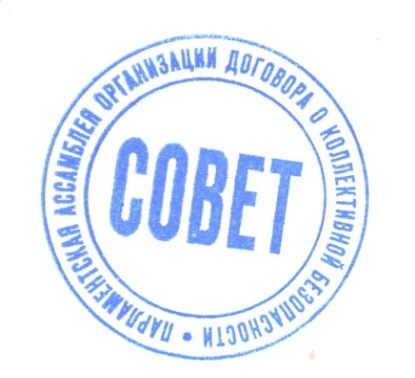 В. В. ВОЛОДИН